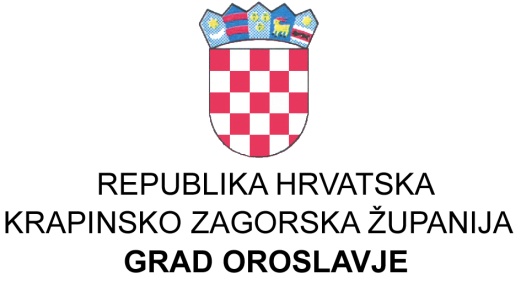 GRADSKO VIJEĆEKLASA:  021-04/17-01/01UBROJ:  2113/01-01/01-20-26Oroslavje,  29.10.2020.  godine	Na temelju članka 28. stavak 1.. Zakona o komunalnom gospodarstvu (N.N. broj: 36/95, 21/96, 70/97, 128/99, 57/00, 129/00, 59/01, 26/03, 82/04, 178/04, 38/09, 79/09, 49/11, 84/11 i 90/11.144/12.,94/13. i 153/13.) i članka 32. Statuta grada Oroslavja (Službeni glasnik Krapinsko-zagorske županije broj 16/09. i 13/13.), Gradsko vijeće grada Oroslavja na svojoj   26 .  sjednici održanoj dana   29.10.2020. godine, donijelo jePOLUGODIŠNJE IZVRŠENJE PROGRAMAodržavanja objekata i uređaja komunalne infrastrukture napodručju grada Oroslavja za 2020. godinuČlanak 1.	Ovim Programom održavanja komunalne infrastrukture za 2020. godinu (u daljnjemtekstu: Program) predviđaju se potrebe održavanja objekata i uređaja komunalne infrastrukture na području grada Oroslavja.  Program   se izvršavao  kroz slijedeće aktivnosti:	1. Održavanje nerazvrstanih cesta,	2. Održavanje i uređivanje parkova, zelenih površina i gradskog groblja,3. Zaštita okoliša,	4. Održavanje objekata i uređaja javne rasvjete,	5. Sanacija štete od elementarne nepogodeČlanak 2.	Sredstva iz članka 1. ovog Programa utrošena su za slijedeće namjene:	1. Održavanje nerazvrstanih cestaDionice nerazvrstanih cesta,  potrebne količine kamenog materijala, betonskih cijevi i usluge građevinske mehanizacije utvrdit će  gradonačelnik na prijedlog Mjesnih odbora. Sredstva za tu namjenu predviđena su i izvršena u iznosu:	2. Održavanje i uređivanje parkova, zelenih površina i gradskog groblja,                       - sredstva su predviđena i izvršena kako slijedi:3. Zaštita okoliša - sredstva su predviđena i izvršena kako slijedi:	4. Održavanje objekata i uređaja javne rasvjete obuhvaća rashode vezane na utrošak električne energije, materijal za održavanje i usluge održavanja mreže javne rasvjete, projekta i suglasnosti vezane uz javnu rasvjetu kako slijedi:5. Sanacija štete od elementarne nepogode - sredstva su predviđena i izvršena za sanaciju klizišta u Andraševcu kako slijedi:Članak 3.	Ovaj  Program  objavit će se na web stanicama grada Oroslavja.Dostaviti:1. Ured Državne uprave KZŽ,					  PREDSJEDNIK     Služba za zajedničke poslove Krapina 		                     Gradskog vijeća Oroslavje2. Arhiva, ovdje.							                   Stanko ČičkoGRADSKO VIJEĆEGRADSKO VIJEĆEKLASA:  021-04/17-01/01UBROJ:  2113/01-01/01-20-26Oroslavje,  29.10.2020.  godine	Temeljem članka 30. stavak 4. Zakona o komunalnom gospodarstvu N.N. broj: 36/95, 21/96, 70/97, 128/99, 57/00, 129/00, 59/01, 26/03, 82/04, 178/04, 38/09, 79/09, 49/11, 84/11 i 90/11.144/12.,94/13. i 153/13.) te članka 32. Statuta grada Oroslavja (Službeni glasnik Krapinsko zagorske županije broj 16/09. i 13/13.)  Gradsko vijeće na svojoj 26 .  sjednici održanoj dana   29.10.2020.  godine, donijelo jePOLUGODIŠNJE IZVRŠENJE PROGRAMAGRADNJE OBJEKATA I UREĐAJA KOMUNALNEINFRASTRUKTURE NA PODRUČJU GRADA OROSLAVJAZA 2020. GODINUI. OPĆE ODREDBEČlanak 1.	Ovim Programom određuje se izgradnja objekata i uređaja komunalne infrastrukture na području grada Oroslavja za 2020. godinu. Članak 2.Sukladno  članu 30. stavak 4. Zakona o komunalnom gospodarstvu, utvrđeni se slijedeći projekti koji su izvršeni kako slijedi:	Ovaj  Program  objavit će se na web stanicama grada Oroslavja.Dostaviti:1. Ured Državne uprave KZŽ,					                   PREDSJEDNIK     Služba za zajedničke poslove Krapina 		                      Gradskog vijeća Oroslavje2. Arhiva, ovdje.							                                Stanko Čičko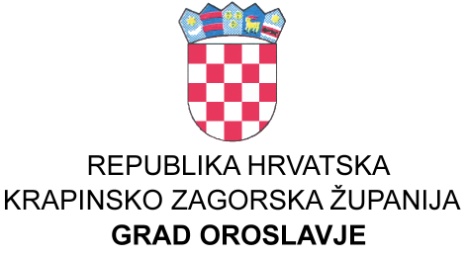 GRADSKO VIJEĆEGRADSKO VIJEĆEKLASA:  021-04/17-01/01UBROJ:  2113/01-01/01-20-26Oroslavje,  29.10.2020.  godine	Na temelju članka 19. i 35. Zakona o lokalnoj i područnoj samoupravi («Narodne novine» broj: 33/01, 60/01, 106/03, 129/05, 109/07, 125/08, 36/09, 150/11.,144/12. i 19/13.),  i članka  32. Statuta grada Oroslavja (Službeni glasnik Krapinsko-zagorske županije broj 16/09. i 13/13.) Gradsko vijeće grada Oroslavja na svojoj  26.   sjednici održanoj dana  29.10.2020.   godine, donijelo jePOLUGODIŠNJE IZVRŠENJE PROGRAMAJAVNIH POTREBA U KULTURI GRADA OROSLAVJA ZA 2020. GODINUČlanak 1.	Ovim Programom javnih potreba u kulturi, a u cilju poticanja i promicanja kulturnih djelatnosti,  grad Oroslavje je sudjelovao u sufinanciranju javnih potreba u kulturi te sufinanciranju troškova poslovanja Proračunskih korisnika   kako slijedi:Članak 2.	Ovaj  Program  objavit će se na web stanicama grada Oroslavja.Dostaviti:1. Ured Državne uprave KZŽ,					 PREDSJEDNIK     Služba za zajedničke poslove Krapina 		                    Gradskog vijeća Oroslavje2. Arhiva, ovdje.  							                Stanko Čičko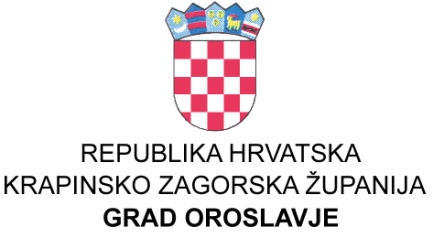 GRADSKO VIJEĆEGRADSKO VIJEĆEKLASA:  021-04/17-01/01UBROJ:  2113/01-01/01-20-26Oroslavje,  29.10.2020.  godine	Na temelju članka 27. Zakona o prodaji stanova na kojima postoji stanarsko pravo«Narodne novine» broj: 43/92., pročišćeni tekst, 69/92., 25./93., 2/94., 44./94., 47./94., 58./95.,103/95., 11./96., 11./97., 68./98., 96./99., 120/00., 94./01. i 78./02.) i članka 32. Statuta grada Oroslavja («Službeni glasnik Krapinsko-zagorske županije» broj 16/09. i 13/13.), Gradsko vijeće na svojoj   26.    sjednici održanoj dana   29.10.2020.   godine, donijelo jePOLUGODIŠNJE IZVRŠENJE PROGRAMAUTROŠKA SREDSTAVA OD PRODAJESTANOVA NA KOJIMA POSTOJI STANARSKO PRAVOZA 2020. GODINUČlanak 1.	U Proračunu grada Oroslavja uplaćuju se novčana sredstva od prodaje 48  stanova na kojima postoji stanarsko pravo.	Od ukupno uplaćenih  novčanih  sredstava u proračun u iznosu od  32.582,63 kuna,  dio u visini od 55%  doznačen je  u državni proračun u iznosu od 16.908,86  kuna, a 45%  polaže se na žiro račun Proračuna grada Oroslavja za podmirenje troškova stanovanja za socijalno ugrožene osobe.Članak 2.	Za razdoblje od 01.01. do 30.06.2020. godine u proračun grada Oroslavja uplaćena su sredstva u iznosu od 15.673,77   kuna od planiranih 55.000,00 kuna,  ili  44,78%.	Doznačena sredstva utrošena su  za podmirenje troškova stanovanja za socijalno ugrožene osobe.Članak 3.	Ovaj  Program  objavit će se na web stanicama grada Oroslavja.Dostaviti:1. Ured Državne uprave KZŽ,					 PREDSJEDNIK     Služba za zajedničke poslove Krapina 		                      Gradskog vijeća Oroslavje2. Arhiva, ovdje.							                Stanko Čičko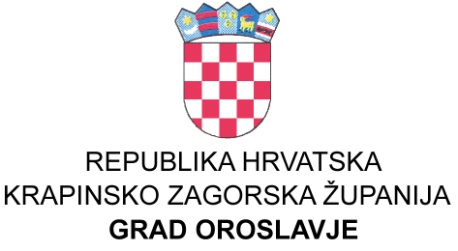 GRADSKO VIJEĆEGRADSKO VIJEĆEKLASA:  021-04/17-01/01UBROJ:  2113/01-01/01-20-26Oroslavje,  29.10.2020.  godine	Na temelju članka 76. Zakona o sportu (Narodne novine broj: 71/06, 150/08, 124/10 i 124/11,86/12 i 94/13.)  i članka  32. Statuta grada Oroslavja (Službeni glasnik Krapinsko-zagorske županije broj 16/09. i 13/13.)  Gradsko vijeće grada Oroslavja na svojoj    26.  sjednici održanoj dana  29.10.2020 .  godine, donijelo jePOLUGODIŠNJE IZVRŠENJE PROGRAMAJAVNIH POTREBA U SPORTUGRADA OROSLAVJA ZA 2020. GODINUČlanak 1.	Ovim Programom javnih potreba u sportu, a u cilju promicanja sporta, provođenja sportskih aktivnosti djece i mladeži, sportska domaća i međunarodna natjecanja te održavanje i korištenje sportskih građevina, sufinancirane su  aktivnosti sportskih udruga kako slijedi: Članak 2	Ovaj  Program  objavit će se na web stanicama grada Oroslavja.Dostaviti:1. Ured Državne uprave KZŽ,					 PREDSJEDNIK     Služba za zajedničke poslove Krapina 		                    Gradskog vijeća Oroslavje2. Arhiva, ovdje					                                Stanko Čičko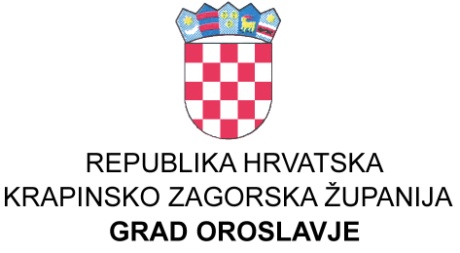 GRADSKO VIJEĆEGRADSKO VIJEĆEKLASA:  021-04/17-01/01UBROJ:  2113/01-01/01-20-26Oroslavje,  29.10.2020.  godine	Na temelju članka 12. Zakona o socijalnoj skrbi («Narodne novine» broj 157/13.) i članka 32. Statuta grada Oroslavja («Službeni glasnik Krapinsko-zagorske županije», br. 16/09. i 13/13.)  Gradsko vijeće na svojoj  26.  sjednici održanoj  29.10.2020 .  godine, donijelo jePOLUGODIŠNJE IZVRŠENJE PROGRAMARASPOREDA SREDSTAVA ZA POTREBE SOCIJALNE SKRBI OSIGURANIH U PRORAČUNU GRADA OROSLAVJAZA 2020. GODINUČlanak 1.	U Proračunu grada Oroslavja za 2020. godinu za socijalnu skrb sredstva su raspoređena kako slijedi :	Ovaj  Program  objavit će se na web stanicama grada Oroslavja.Dostaviti:1. Ured Državne uprave KZŽ,					 PREDSJEDNIK     Služba za zajedničke poslove Krapina 		                     Gradskog vijeća Oroslavje2. Arhiva, ovdje.							                Stanko Čičko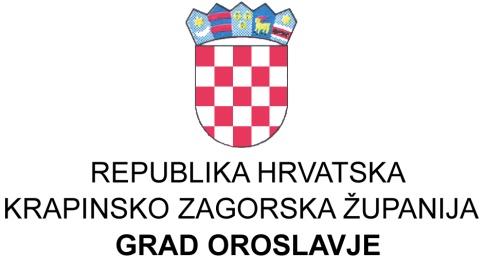 GRADSKO VIJEĆEGRADSKO VIJEĆEKLASA:  021-04/17-01/01UBROJ:  2113/01-01/01-20-26Oroslavje,  29.10.2020.  godine	Na temelju članka 32. Statuta grada Oroslavja («Službeni glasnik Krapinsko-zagorske županije», br. 16/09. i 13/13.) Gradsko vijeće  na svojoj  26.  sjednici održanoj  29.10.2020. godine, donijelo jePOLUGODIŠNJE IZVRŠENJE PROGRAMARASPOREDA SREDSTAVA ZA POTREBE OBRAZOVANJA  U PRORAČUNU GRADA OROSLAVJA ZA 2020. GODINUČlanak 1.	U Proračunu grada Oroslavja za 2020. godinu predviđena sredstva za obrazovanje izvršena su po programima kako slijedi:Program predškolskog obrazovanja koji se sastoji od troškova smještaja djece u privatnim i državnim dječjim vrtićima i Proračunskog korisnika – Dječji vrtić «Cvrkutić» OroslavjeProgrami osnovnog, srednjeg i visokog  obrazovanja koji se sastoji od pomoći Osnovnoj i Srednjoj školi te stipendija učenika i studenata :Programi dodatnih usluga u obrazovanju iznad standarda: Članak 2.	Ovaj  Program  objavit će se na web stanicama grada Oroslavja.Dostaviti:1. Ured Državne uprave KZŽ,					 PREDSJEDNIK     Služba za zajedničke poslove Krapina 		                   Gradskog vijeća Oroslavje2. Arhiva, ovdje.							                Stanko Čičko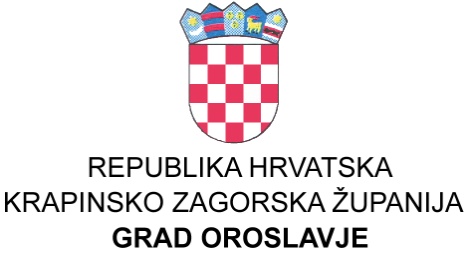 GRADSKO VIJEĆEGRADSKO VIJEĆEKLASA:  021-04/17-01/01UBROJ:  2113/01-01/01-20-26Oroslavje,  29.10.2020.  godine	Na temelju članka 32. Statuta grada Oroslavja (Službeni glasnik Krapinsko zagorske županije broj 16/09. i 13/13.) Gradsko vijeće  na svojoj   26.    sjednici održanoj dana   29.10.2020.  godine, donijelo jePOLUGODIŠNJE IZVRŠENJE PROGRAMARAZVOJA GOSPODARSTVA NA PODRUČJUGRADA OROSLAVJA ZA 2020.Članak 1.	U Proračunu za 2020.  godinu planirana i izvršena su  sredstva za razvoj gospodarstva na područjugrada Oroslavja  kako slijedi:Članak 2.	Ovaj  Program  objavit će se na web stanicama grada Oroslavja.Dostaviti:1. Ured Državne uprave KZŽ,					 PREDSJEDNIK     Služba za zajedničke poslove Krapina 		                    Gradskog vijeća Oroslavje2. Arhiva, ovdje                                                                                          Stanko ČičkoGRADSKO VIJEĆEGRADSKO VIJEĆEKLASA:  021-04/17-01/01UBROJ:  2113/01-01/01-20-26Oroslavje,  29.10.2020.  godineNa temelju članka 31.stavka 2. Zakona o postupanju s nezakonito izgrađenim zgradama (Narodne novine 86/12 i 143/13) i članka  32. Statuta grada Oroslavja («Službeni glasnik Krapinsko-zagorske županije» broj 16/2009. i 13/13.)),  Gradsko vijeće na svojoj  26.   sjednici održanoj dana  29.10.2020.     godine, donijelo jePOLUGODIŠNJE IZVRŠENJE PROGRAMAKORIŠTENJA SREDSTAVA OSTVARENIH OD NAKNADE ZA ZADRŽAVNJE NEZAKONITO IZGRAĐENIH ZGRADA U PROSTURU NA PODRUČJU GRADA OROSLAVJA ZA 2020. GODINUI.Ovim programom utvrđuje se namjensko korištenje 30% ostvarenih sredstava od naknade koja se naplaćuje u postupcima ozakonjenja nezakonito izgrađenih zgrada u prostoru na području Grada Oroslavja (u daljnjem tekstu. naknada)II.Ovaj Program donosi se za razdoblje u kojem se ostvaruju sredstva naknade tj. za proračunsku 2020. godinu, odnosno naplate posljednjeg obroka naknade, ako se ista plaća obročno.III.Uplaćena sredstva u iznosu od 11.305,02  kuna namjenski su korištena  za financiranje u troškova realizacije Programa održavanja objekata komunalne infrastrukture u Gradu Oroslavju za 2020. godinu.IV	Ovaj  Program  objavit će se na web stanicama grada Oroslavja.Dostaviti:1. Ured Državne uprave KZŽ,					 PREDSJEDNIK     Služba za zajedničke poslove Krapina 		                    Gradskog vijeća Oroslavje2. Arhiva, ovdje.                                                                                        Stanko Čičko  PLAN  2020.  IZVRŠENJE 30.06.2020.  Indeks (2/3) 1) Nabava kamenog materijala, usluge navoza i razgrtanja kamenog materijala na nerazvrstanim cestama95.000,0093.695,0098,632) Strojno porezivanje nerazvrstanih cesta radi širenja kolnika, skidanje bankina, dovoz i ugradnja kamenog materijala, kopanje odvodnih kanala s odvozom zemlje,20.000,00--3) Nabava i ugradnja betonskih cijevi u odvodne kanale uz nerazvrstane ceste radi odvodnje atmosferskih voda150.000,0049.806,2533,204) Nabava i postava prometnih znakova i signalizacije10.000,0051.397,50513,985)  Krpanje rupa na asfaltiranim cestama -INVESTICIJSKO ODRŽAVANJE I NADZOR20.000,0023.763,99118,826) Geodetsko katastarske usluge5.000,00--UKUPNO:300.000,00218.662,7472,89Izvori financiranja4.1.  Prihodi za posebne namjene300.000,00218.662,7472,89  PLAN  2020.  IZVRŠENJE 30.06.2020.  Indeks (2/3) a) Zelene površine i groblje1) Materijal za uređenje javnih površina parkova, groblja: oploćnici, stupići, natpisne ploče, betonske cijevi, rebraste cijevi, daske i drvena građa, beton, cement, armaturne mreže, flaks, gnojivo i dr. potrošni materijal45.000,0029.299,7665,112) Gorivo i materijal za popravak strojeva i alata60.000,0025.674,4242,793) Nabava sadnica cvijeća55.000,0013.350,0024,274) Uređenje javnih  površina- košnja trave u parkovima i groblju, Oro-trgu,  ispred stambenih zgrada u ulici Milana Prpića, oko zgrade zdravstvene stanice, uređivanje žive ograde na groblju, uz nogometno igralište, uz Park obitelji Prpić, park Vranizany; sadnja sadnica cvijeća, uređivanje cvjetnjaka tijekom cijele godine;  uklanjanje drveća srušenih uslijed starosti i jakog vjetra te ostalog raslinja koje je potrebno ukloniti s jav.površina100.000,0040.688,0040,695) Manji zemljani radovi, održavanje -radovi strojem65.000,0010.650,0016,385a) Uređenje zapuštenih površina20.000,00--6) Popravak  i nabava božićnog nakita i dekorativne rasvjete40.000,0037.875,0094,697) Održavanje traktora, strojeva i alata, registracija30.000,009.576,4131,92415.000,00167.113,5940,27b) Poboljšanje uvjeta života u zajednici1) Sredstva za radove i utrošeni materijal - okoliš dr. domova, mrtvačnice40.000,00--2) Sredstva za radove i utrošeni materijal - dječja igrališta40.000,00--80.000,00--Ukupno a) + b)          495.000,00              167.113,59     Indeks (2/3) Izvori financiranja1.1.  Opći prihodi i primici455.000,00167.113,5936,734 .1. Prihodi za posebne namjene40.000,00--495.000,00167.113,5933,76PLAN  2020.IZVRŠENJE 30.06.2020.Indeks (2/3)1) Odvoz kućnog i  glomaznog otpada s javnih površina60.000,009.322,6715,542) Troškovi za zaštitu životinja - donacije udrugama (UDRUGA EGON-za zaštitu i zbr. životinja)25.000,005.000,0020,003) Usluge veterinar. higijeničarske službe u odvoženju lešina i napuštenih životinja s javnih površina, i usluge skloništa za zbrinjavanje napuštenih životinja140.000,0053.187,4637,994) Sanacija nelegalnih divljih odlagališta30.000,00--5) Čišćenje snijega na nerazvrstanim cestama u zimskim uvjetima i posipavanje ceste zbog poledice150.000,0050.078,7533,396)  Strojno  obrezivanje grmlja i drveća sa prikupljanjem i odvozom na deponij50.000,00--7) Savjetodavne usluge u području zaštite okoliša i gospodarenja otpadom30.000,0021.250,0070,83485.000,00138.838,8828,63Izvori financiranja1.1.  Opći prihodi i primici475.000,00138.838,8829,235.2.6.  Pomoći tekuće u ŽP10.000,00--485.000,00138.838,8828,63  PLAN  2020.  IZVRŠENJE 30.06.2020.  Indeks (2/3) Troškovi potrošnje  javne rasvjete180.000,0085.824,1247,68Troškovi održavanja javne rasvjete - najam447.000,00203.386,6545,50Troškovi za  održavanje javne rasvjete - materijal i usluga63.000,00--690.000,00289.210,7741,91Izvori financiranja4.1. Prihodi za posebne namjene690.000,00289.210,7741,91  PLAN  2020.  IZVRŠENJE 30.06.2020.  Indeks (2/3) Sanacija šteta od elementarne nepogode50.000,00--U k u p n o50.000,00--Izvori financiranja1.1. Opći prihodi i primici50.000,00-1. Izgradnja cesta, nogostupa, parkiralištaPLAN  2020.IZVRŠENJE 30.06.2020.Indeks (2/3)Izgradnja nogostupa, cesta250.000,00206.853,1382,74U k u p n o250.000,00206.853,1382,74Izvori financiranja4.1.  Prihodi za posebne namjene250.000,00206.853,1382,742. Asfaltiranje cestaPLAN  2020.IZVRŠENJE 30.06.2020.Indeks (2/3)Asfaltiranje cesta300.000,00165.054,3855,02U k u p n o300.000,00165.054,3855,02Izvori financiranja4.1.  Prihodi za posebne namjene300.000,00165.054,3855,023.  Uređenje dječjih igralištaPLAN  2020.IZVRŠENJE 30.06.2020.Indeks (2/3)Izgradnja i uređenje sportskih i rekreacijskih  terena100.000,00--Nabava nove opreme za dječja igrališta100.000,0022.250,0022,25Dodatna ulaganja na postojećim igralištima50.000,00--250.000,0022.250,008,90Izvori financiranja1.1.  Opći prihodi i primici250.000,0022.250,008,904. Uređenje grobljaPLAN  2020.IZVRŠENJE 30.06.2020.Indeks (2/3)Kupnja zemljišta za proširenje Gradskog groblja400.000,00--400.000,00--Izvori financiranja4.1.  Prihodi za posebne namjene400.000,00--5.  Izgradnja radne zonePLAN  2020.IZVRŠENJE 30.06.2020.Indeks (2/3)Izgradnja komunalne infrastrukture500.000,00--500.000,00--Izvori financiranja1.1.  Opći prihodi i primici500.000,00--6. Izgradnja komunalne infrastrukture novih stambenih zgradaPLAN  2020.IZVRŠENJE 30.06.2020.Indeks (2/3)Izgradnja komunalne infrastrukture70.000,00--70.000,00--Izvori financiranja4.1.  Prihodi za posebne namjene70.000,00--7. Izgradnja objekata i uređaja vodoopskrbePLAN  2020.IZVRŠENJE 30.06.2020.Indeks (2/3)Izgradnja vodovodne mreže50.000,00--50.000,00--Izvori financiranja4.1.  Prihodi za posebne namjene50.000,00--8.  Izgradnja javne rasvjetePLAN  2020.IZVRŠENJE 30.06.2020.Indeks (2/3)Izgradnja javne rasvjete100.000,00--U k u p n o100.000,00--Izvori financiranja4.1.  Prihodi za posebne namjene100.000,00--9. Rekonstrukcija javne rasvjetePLAN  2020.IZVRŠENJE 30.06.2020.Indeks (2/3)Rekonstrukcija javne rasvjete100.000,0074.348,1374,35U k u p n o100.000,0074.348,1374,35Izvori financiranja1.1.  Opći prihodi i primici33.540,0025.500,0076,034.1.  Prihodi za posebne namjene66.460,0048.848,1373,50100.000,0074.348,1374,3510. Postava autobusnih stajalištaPLAN  2020.IZVRŠENJE 30.06.2020.Indeks (2/3)Postava autobusnih stajališta50.000,0061.391,25122,7850.000,0061.391,25122,78Izvori financiranja1.1.  Opći prihodi i primici50.000,0046.391,2592,787.4. Naknade s osnovi osiguranja15.000,0050.000,0061.391,25122,7811. Nabava opreme za održavanje zelenih površinaPLAN  2020.IZVRŠENJE 30.06.2020.Indeks (2/3)Nabava novog alata i strojeva30.000,0016.750,0055,83Nabava novog traktora760.000,00690.826,6590,90790.000,00707.576,6589,57Izvori financiranja1.1.  Opći prihodi i primici30.000,0016.750,0055,838.1.1.   Prihodi od  zaduživanja - leasing760.000,00690.826,6590,90790.000,00707.576,6589,5712. Izgradnja biciklistički stazaPLAN  2020.IZVRŠENJE 30.06.2020.Indeks (2/3)Izgradnja biciklističkih staza2.000.000,00--2.000.000,00--Izvori financiranja4.1.  Prihodi za posebne namjene100.000,00--5.4.2.   Kapitalne pomoći - sredstva EU1.900.000,00--2.000.000,00--13. Sufinanciranje izgradnje oroslavsko-stubičke obilaznicePLAN  2020.IZVRŠENJE 30.06.2020.Indeks (2/3)Zajedničko sufinanciranje42.000,00--42.000,00--Izvori financiranja1.1.  Opći prihodi i primici42.000,00--14. Uređenje gradske tržnicePLAN  2020.IZVRŠENJE 30.06.2020.Indeks (2/3)Uređenje gradske tržnice750.000,00--750.000,00--Izvori financiranja1.1.  Opći prihodi i primici600.000,00--5.4.7.  Kapitalne pomoći - sredstva EU150.000,00--750.000,00--15. Otplata glavnice kreditaPLAN  2020.IZVRŠENJE 30.06.2020.Indeks (2/3)Kamata za primljene kredite za traktor11.000,0012.054,09109,58Otplata glavnice primljenih kredita (leasing) - za traktor190.000,0058.276,5530,67201.000,0070.330,6434,99Izvori financiranja1.1.  Opći prihodi i primici201.000,0070.330,6434,9916. Nabava opreme za prikupljanje otpada (kante za smeće)PLAN  2020.IZVRŠENJE 30.06.2020.Indeks (2/3)Nabava spremnika za odvojeno prikupljanje otpada10.000,00--10.000,00--Izvori financiranja1.1.  Opći prihodi i primici10.000,00--17. Uređenje reciklažnog dvorištaPLAN  2020.IZVRŠENJE 30.06.2020.Indeks (2/3)Uređenje reciklažnog dvorišta1.000.000,00--Nabava opreme377.540,00--1.377.540,00--Izvori financiranja4.1.  Prihodi za posebne namjene377.540,00--5.4.4.   Kapitalne pomoći - sredstva EU1.000.000,00--1.377.540,00--18. Nabava spremnika za odvojeno prikupljanje otpadaPLAN  2020.IZVRŠENJE 30.06.2020.Indeks (2/3)Nabava spremnika za odvojeno prikupljanje otpada272.000,0013.367,404,91272.000,0013.367,404,91Izvori financiranja1.1.  Opći prihodi i primici272.000,0013.367,404,911)  JAVNE POTREBE U KULTURI  PLAN  2020.  IZVRŠENJE 30.06.2020.  Indeks (2/3) 1. Kulturne manifestacije-troškovi organizacije:180.000,0016.225,139,01-Antidepresivni dan, prijem za izbor sportaša godine, ruže zaDan žena, farbanje pisanice za Uskrs, Uskrsni koncert, Danikazališta u Oroslavju, domjenci stranaka, Oro nota, SKI-rolanjeProslava 1. MAJA, Čarobni Božićni sajam, Proslava 1. MAJA, Čarobni Božićni sajam, Međunarodni festival gljiva, Dani branitelja Oroslavje i dr.1A. Kulturne manifestacija - nabava opreme15.000,0010.377,5569,182.Donacije Udrugama u kulturi:220.000,0015.000,006,82a) PO PROGRAMIMA:KUD SLOBODA OROSLAVJE5.000,00PETROŽE  KRUŠLJEVO SELO10.000,00ukupno:15.000,003. Donacija Župnom uredu Oroslavje30.000,0010.000,0033,334. Održavanje objekata kulture45.000,0012.269,1727,265. Uređenje DOMA KULTURE (projekt i uređenje)800.000,00--6. Uređenje parkova-povijesna, kulturna baština25.000,00--7. Lokalni program mladih20.000,00--UKUPNO:1.365.000,0063.871,854,68Izvori financiranja1.1.  Opći prihodi i primici1.065.000,0063.871,856,005.9.1.  Kapitalne pomoći iz drž.proračuna -kino dvorana300.000,00--1.365.000,0063.871,854,682. USTANOVE U KULTURI  PLAN  2020.  IZVRŠENJE 30.06.2020.  Indeks (2/3) 1. Otvoreno učilište Oroslavje-proračunski korisnik- redovna djelatnost financirana sredstvima Grada126.600,0050.799,3840,13- redovna djelatnost financirana sredstvima korisnika200,0015,007,50126.800,0050.814,3840,07Izvori financiranja1.1.  Opći prihodi i primici           126.800,00                 50.814,38                 40,07    2. Gradska knjižnica-proračunski korisnik- redovna djelatnost financirana sredstvima Grada693.000,00325.600,0046,98- redovna djelatnost financirana sredstvima korisnika78.000,0010.342,0013,26771.000,00335.942,0043,57Izvori financiranja1.1.  Opći prihodi i primici693.000,00325.600,0046,984.6.  Prihodi za posebne namjene - Gradska knjižnica23.000,00--5.3.2.  Pomoći - Gradska knjižnica55.000,0010.342,0018,80771.000,00335.942,0043,57Aktivnosti:  PLAN  2020.  IZVRŠENJE 30.06.2020.  Indeks (2/3) 1. Osnovna djelatnost športskih udruga650.000,00301.301,6046,35a) PO ODLUCI GRADONAČELNIKAAMK OROSLAVJE - PO UGOVORU16.159,10a) PO PROGRAMUSPORTSKA ZAJEDNICA GRADA285.142,502. Sportske nagrade20.000,000,000,00Kapitalni projekti:3. Izgradnja sportskih prostorija Nogometnog kluba850.000,000,000,004. Uređenje prostorija Auto moto kluba150.000,000,000,00UKUPNO1.971.301,60301.301,6015,28Izvori financiranja1.1.  Opći prihodi i primici1.121.301,60301.301,6026,874.1.  Prihodi za posebne namjene850.000,00--1.971.301,60301.301,6015,281. Program poticanja mjera demografske obnove  PLAN  2020.  IZVRŠENJE 30.06.2020.  Indeks (2/3) Potpore roditeljima za novorođeno dijete110.000,0027.000,0024,55Izvori financiranja1.1.  Opći prihodi i primici110.000,0027.000,0024,552. Program socijalne skrbi  PLAN  2020.  IZVRŠENJE 30.06.2020.  Indeks (2/3) Pomoć za podmirenje troškova stanovanja,155.000,0013.647,738,80Jednokratne novčane pomoći socijalno ugroženim obiteljima i kućanstvima,100.000,0081.560,0081,56Pomoć obiteljima u naravi - socijalni paketi30.000,0010.390,7334,64Financiranje ljetovanja djece koja su medicinski indicirana, iz socijalno ugroženih obitelji, pogrebne pomoći  i dr.40.000,002.625,006,56Pružanje socijalne zaštite žrtvama požara, poplava i drugih prirodnih katastrofa,10.000,00--Stipendije i školarine prema socijalnom kriteriju240.000,00170.800,0071,17Sufinanciranje troškova prijevoza djece s teškoćama u razvoju5.000,00892,6217,85Politika za mlade - Lokalni program za mlade97.000,0058.022,8159,82677.000,00337.938,8949,92Izvori financiranja1.1.  Opći prihodi i primici612.000,00328.575,4453,697.1.  Prihodi od prodaje stanova35.000,009.363,4526,755.2.3. Pomoći iz županijskog proračuna-drva30.000,00--5.1.4. Tekuće pomoći iz DP-Lokalni program za mlade97.000,0058.022,8159,82677.000,00337.938,8949,923. Program humanitarne skrbi kroz udruge građana  PLAN  2020.  IZVRŠENJE 30.06.2020.  Indeks (2/3) a) Donacija Crvenom križu Donja Stubica70.000,0035.000,0050,00b) Promicanje vrijednosti domovinskog rata20.000,0038.000,00190,00PO PROGRAMUUd. hrvatskih branitelja liječenih od PTSP-a, Oroslavje38.000,00c) Poticaj djelovanja podružnice umirovljenika80.000,00--PO PROGRAMU ZA REDOVNI RADPO ODLUCI GRADONAČELNIKA - ZA POGREBNINEd) Humanitarna djelovanja ostalih udruga70.000,0025.000,0035,71PO PROGRAMUUDRUGA FIZIOTERAPEUTA I RT ZAGORJE Oroslavje20.000,00MK ZAGORSKI ORLOVI OROSLAVJE5.000,00UKUPNO: A+B+C+D240.000,0098.000,0040,83Izvori financiranja1.1.  Opći prihodi i primici240.000,0098.000,0040,831. Troškovi smještaja djece u državnim i privatnim vrtićima  PLAN  2020.  IZVRŠENJE 30.06.2020.  Indeks (2/3) a) Sufinanciranje smještaja u državnim vrtićima140.000,0072.000,2251,43b) Smještaj djece u privatnim vrtićima940.000,00481.480,0051,22c) Sufinanciranje rada osobnog asistenta35.000,0020.044,5057,271.115.000,00573.524,7251,44Izvori financiranja1.1.  Opći prihodi i primici1.115.000,00573.524,7251,442. Ustanove u obrazovanju:  PLAN  2020.  IZVRŠENJE 30.06.2020.  Indeks (2/3) Proračunski korisnik - Dječji vrtić "Cvrkutić" Oroslavjea) Redovna djelatnost financirana sredstvima Grada1.230.960,00633.070,0051,43b) Redovna djelatnost financirana sredstvima korisnika631.300,00190.630,0030,20c)  IZGRADNJA DJEČJEG VRTIĆA financirana sredstvima Grada6.106.400,001.701.974,0027,877.968.660,002.525.674,0031,70Izvori financiranja1.1.  Opći prihodi i primici1.210.960,00642.583,0053,064.5  Prihodi za posebne namjene - Dječji vrtić510.300,00144.750,0028,375.3  Pomoći - proračunski korisnik116.000,0045.880,0039,555.1  Tekuće pomoći iz DP10.000,002.640,0026,405.2.4 Tekuće pomoći iz ŽP10.000,00--5.4.1 Kapitalne pomoći - sredstva EU2.106.400,00603.897,0028,676.5  Donacije - Dječji vrtić5.000,00--8.2 Namjenski prihodi od zaduživanja2.000.000,001.085.924,0054,308.2. 1  Namjenski prihodi od zaduživanja  (podizvor za predfinanciranje EU projekata)2.000.000,00--7.968.660,002.525.674,0031,70PLAN  2020.IZVRŠENJE 30.06.2020.Indeks (2/3)Pomoći - Osnovna škola Oroslavje30.000,00--Pomoći- Srednja škola Oroslavje30.000,0030.000,00100,00Stipendije učenicima65.000,0058.800,0090,46Sufinanciranje izgradnje sportske dvorane Osnovne škole100.000,00--225.000,0088.800,0039,47Izvori financiranja1.1.  Opći prihodi i primici           225.000,00                 88.800,00                 39,47    PLAN  2020.IZVRŠENJE 30.06.2020.Indeks (2/3)Stipendije studentima90.000,0065.300,0072,5690.000,0065.300,0072,56Izvori financiranja1.1.  Opći prihodi i primici90.000,0065.300,0072,56PLAN  2020.IZVRŠENJE 30.06.2020.Indeks (2/3)a) Sufinanciranje javnog prijevoza učenika i studenata125.000,0026.785,8821,43b) Sufinanciranje prehrane učenika Osnovne škole195.000,0082.641,0042,38c) Sufinanciranje troškova asistenata u nastavi u Osnovnoj školi14.000,00--d) Program produženog boravka u Osnovnoj školi80.000,0041.885,3752,36e) Nabava knjiga za učenike Osnovne škole200.000,00--f) Sufinanciranje po programu Škole u prirodi u Osnovnoj školi2.000,00--U k u p n o616.000,00151.312,2524,56Izvori financiranja1.1.  Opći prihodi i primici516.000,00151.312,2529,325.2.2 Tekuće pomoći iz Županijskog proračuna100.000,00--616.000,00151.312,2524,56  PLAN  2020.  IZVRŠENJE 30.06.2020.  Indeks (2/3) 1. Donacije Turističkoj zajednici za redovan rad i provođenje kulturnih manifestacija grada200.000,0093.350,0046,682. Rad poduzetničkog inkubatora50.000,00--3. Prostorno planiranje30.000,009.000,0030,004. Subvencioniranje 25%  kamate  za odobrene kredite malih i sr. poduzetnika i obrtnika s područja grada Oroslavja prema Programu Županije Krapinsko zagorske: KREDITOM DO USPJEHA-MJERA1-KREDITOM DO KONKURENTNOSTI i "Lokalni projekti razvoja za 2009. godinu:100.000,0044.983,3844,98PREIS-SUPER DOO6.670,47KAMEN KUČIŠ VL. KUČIŠ OROSLAVJE2881,48LEGRADMETAL VL. GREDIČAK OROSLAVJE1.666,94ZAŠTITNA OPREMA ORO OROSLAVJE18.030,37MONARIS d.o.o. OROSLAVJE7.738,55DAMOS ECOLINE  D.O.O.7.995,5744.983,385. Subvencije trgovačkim društvima, obrtnicima za rekonstrukciju, dogradnju600.000,00--6. Poticanje poljoprivrede - subvencioniranje osjemenjivanja krava i krmača25.000,0019.320,0077,287. Potpore poljoprivredi kroz rad udruga50.000,00--8. Usluge održavanja sinhronog pristupa internetu85.000,0040.680,0047,869. Razvoj širokopojasne infrastrukture pristupu interneta-IZGRADNJA150.000,0024.514,3016,34UKUPNO 1 DO 61.379.966,76231.847,6816,80Izvori financiranja1.1.  Opći prihodi i primici749.966,76222.847,6829,714.1.  Prihodi za posebne namjene630.000,009.000,001,431.379.966,76231.847,6816,80